Estan asseguts.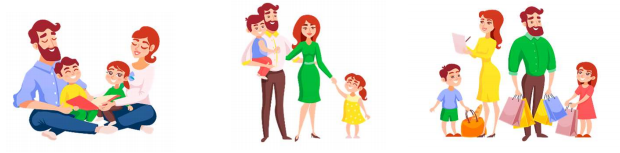 Estan jugant a bàsquet.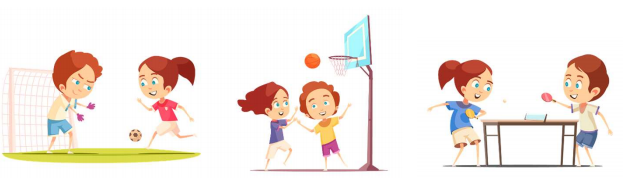 Té un cotxe vermell.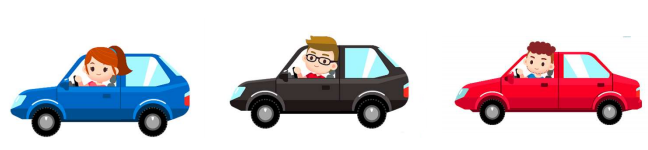 Encercla el dibuix que fa referència a la frase.